                                                                    Form No.......................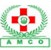 ALTERNATIVE MEDICAL COUNCIL ORISSA(An Autonomous Body for Research & Development of Alternative Medicine under Learning Programme)Council for Research and Development of Alternative Medical ScienceAffiliated with: -	THE OPEN INTERNATIONAL UNIVERSITY FOR COMPLIMENTARY MEDICINES. Established under WORLD HEALTH ORGANISATION, Alma Ata, U.S.S.R declaration 1962EXAMINATION FORM1. Student Regd. No.                                                             2.	Course3. Course code                                                                      4.	Session 				           5. Part6.	Name7.	C/o-8.	Address,Mob No & E-mail 9.	Date of Birth					      10. Religion11.	Nationality			                                          12. College Code                   13. Sex14.	Name of the Institution15- Any 5 Basic subject: - .ACUPRESURE, HERBAL MEDICINE, ELECTO HOMOEOPATHY,MAGNETO              For AM Course           THERAPY, NATUROPATHY, YOGA, HERBALMEDICINE, ACUPUNCTURE,                                                        AROMATHERPY Date-	                                                                                                      Signature of the StudentPlace-*Mobile number and E mail are mandatory inquiry.